1. Выучить ступеневый состав трех главных трезвучий (фото в приложении):Т53 = I - III - VS53 = IV - VI - ID53 = V - VII - IIЗнать, какие ступени в главных трезвучиях устойчивые, какие неустойчивые.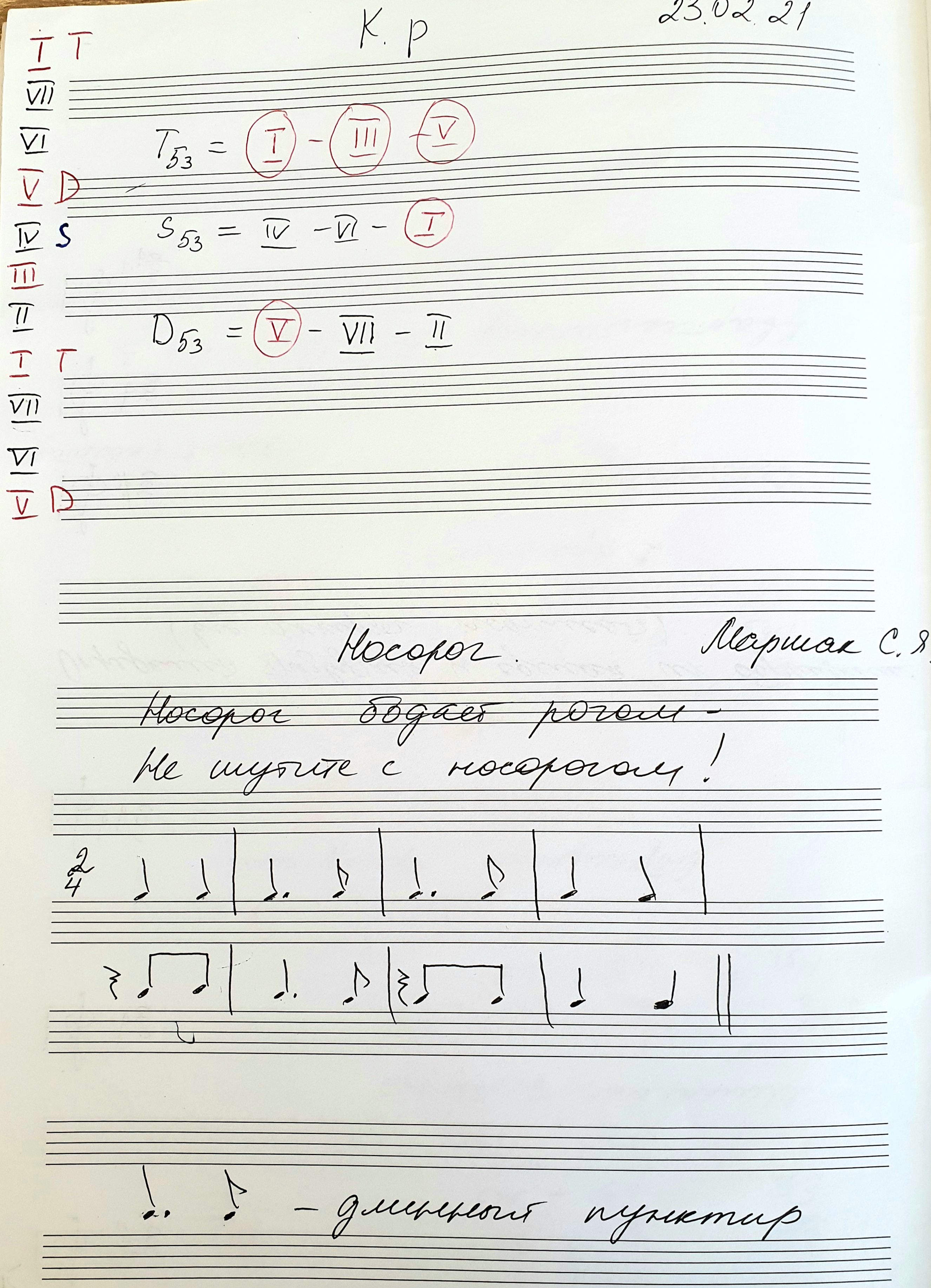 2. Выучить названия и интервальное строение обращений трезвучий:— секстаккорд (3+4);— квартсекстаккорд (4+3).3.Фото — письменно построить главные трезвучия с обращениями в Ля мажоре и фа# миноре (D-е аккорды — все с VII# ступенью, в гармоническом виде минора). Все это петь и играть в двух тональностях.4. Видео — сыграть главные трезвучия с обращениями только в ОДНОЙ тональности — только в фа# миноре в следующих вариантах:— играем трезвучие и его обращения, называя каждый аккорд его полным названием (тоническое трезвучие — тонический секстаккорд — тонический квартсекстаккорд; субдоминантовое трезвучие — субдоминантовый секстаккорд — субдоминантовый квартсекстаккорд; доминантовое трезвучие — доминантовый секстаккорд — доминантовый квартсекстаккорд),— играем трезвучия и их обращения и поем каждый аккорд ступенями,— играем трезвучия и их обращения и поем каждый аккорд нотами.5. Видео — в Ля мажоре и фа# миноре спеть и сыграть по 2 септаккорда с разрешениями в тонику — D7 и VII7 (ступенями, нотами, попевку).6. Видео — исполнить сочиненный на видеоуроке ритмический вариант для стихотворения «Носорог» (фото в приложении) ритмическими.ПО ЖЕЛАНИЮ — сочинить, записать и исполнить СВОЙ вариант ритмического рисунка для Носорога.7. Видео — определить тональность и исполнить ритм № 245 правой рукой (по поверхности) с одновременным дирижированием левой рукой, обязательно со счетом вслух!